1 ИЮНЯ – ДЕНЬ ЗАЩИТЫ ДЕТЕЙ!1 июня, по традиции, МКДОУ «Детский сад №1 г. Беслана»                     был подготовлен и проведен праздник для детей «В стране детства».             На мероприятии дети с огромным воодушевлением читали стихи о лете, детстве, пели песни о мире, добре, исполнили  танцы «Чайки», «Вальс», хоровод дружбы, «рисовали плакаты о дружбе. На рисунках были изображены цветы, солнце, небо и т.д.  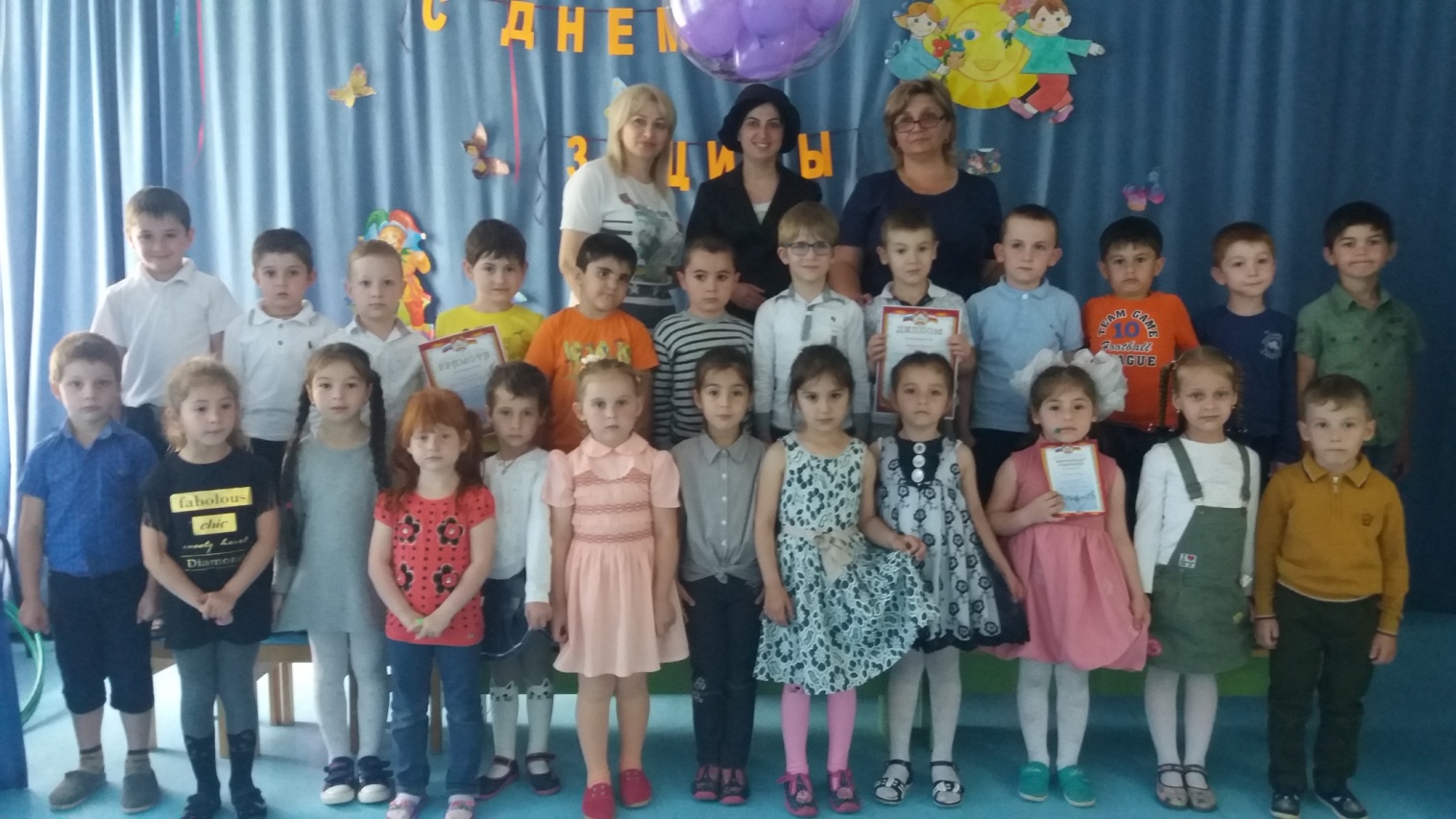 Интересные конкурс и викторины, которые приготовили для детей проказница Старуха Шапокляк (Черткоева А.Н.) и Панда (Кучиева З.В.) никого не оставили равнодушным.                 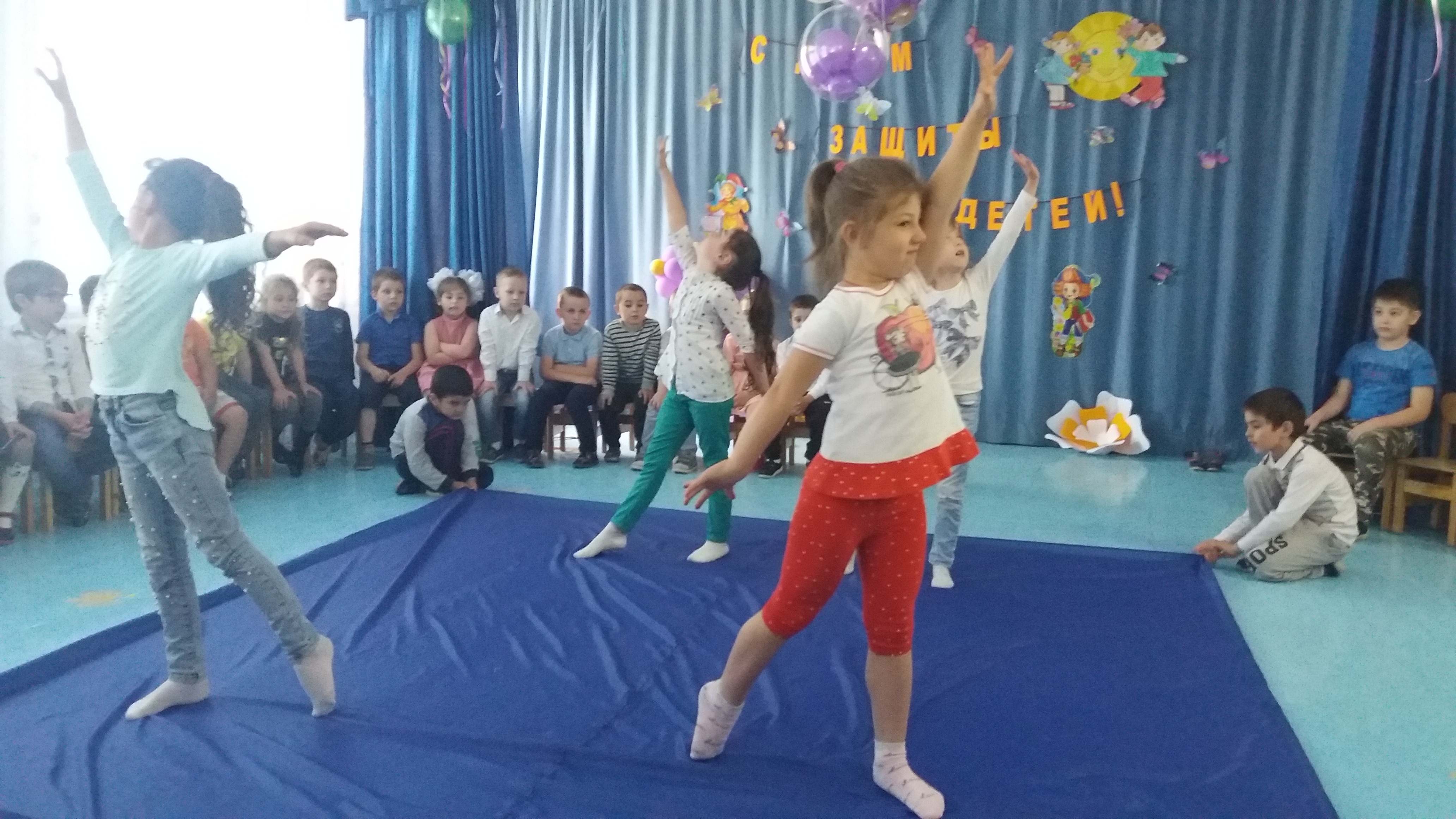 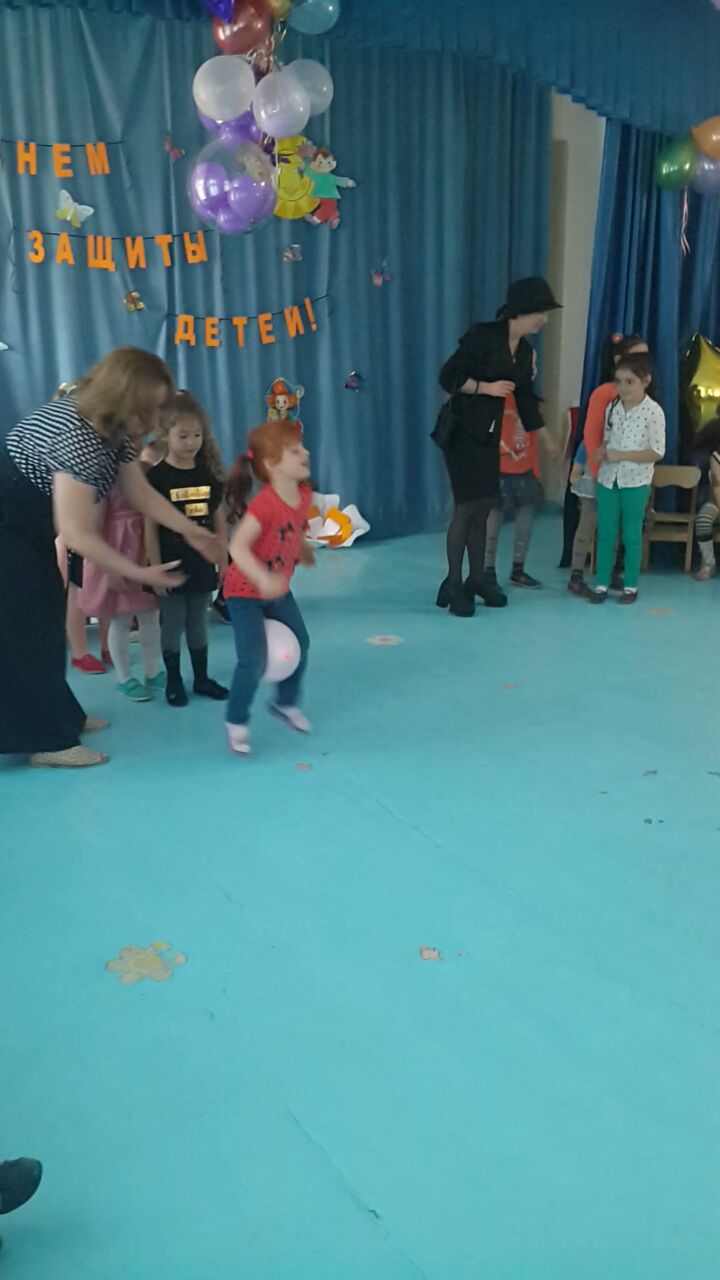 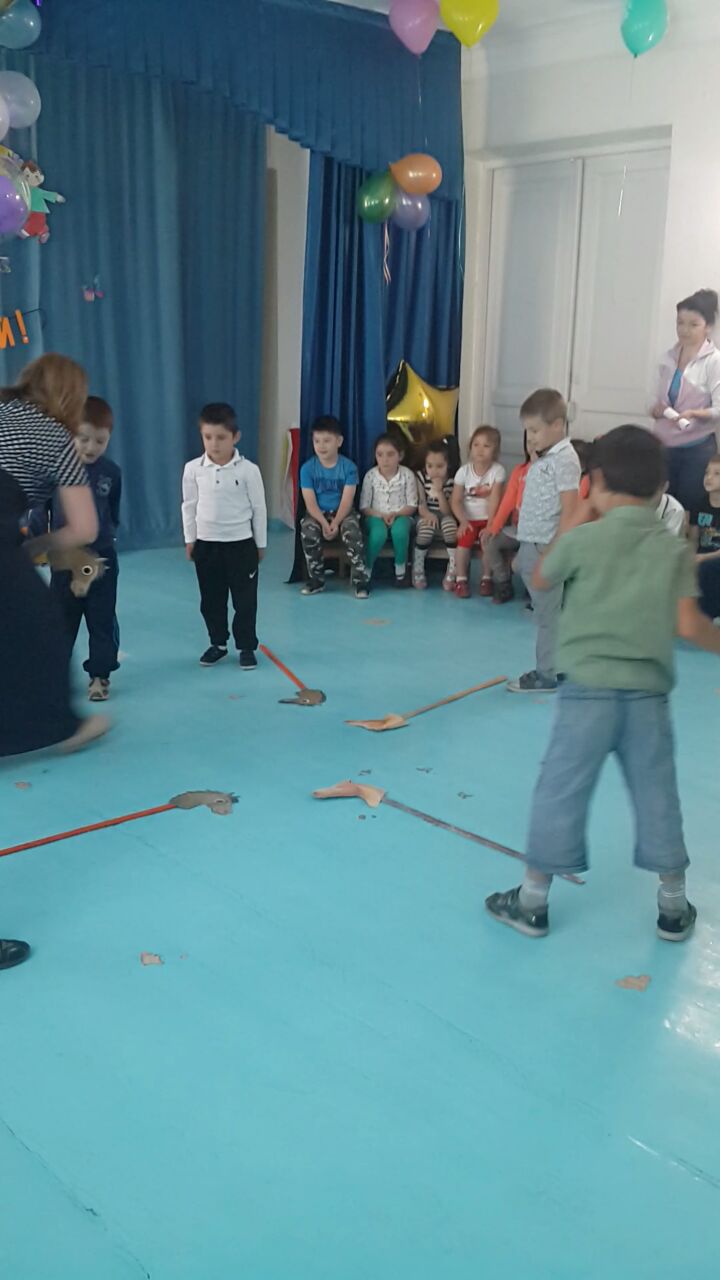 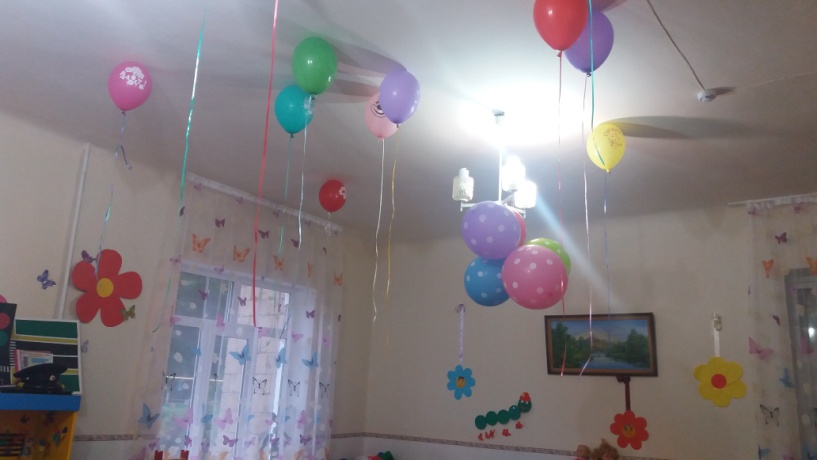 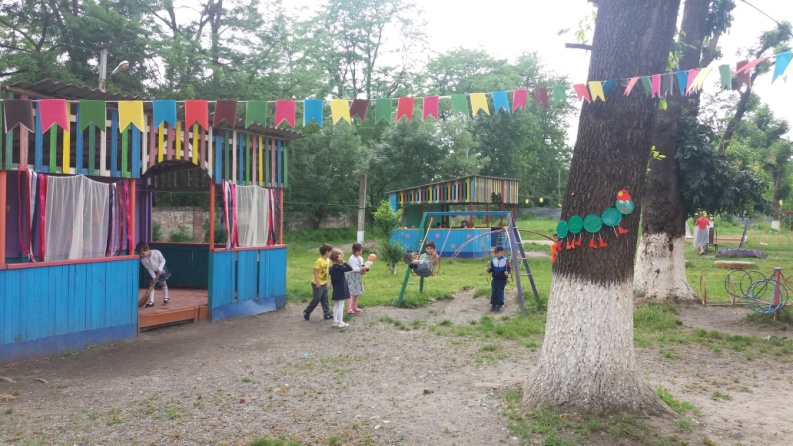 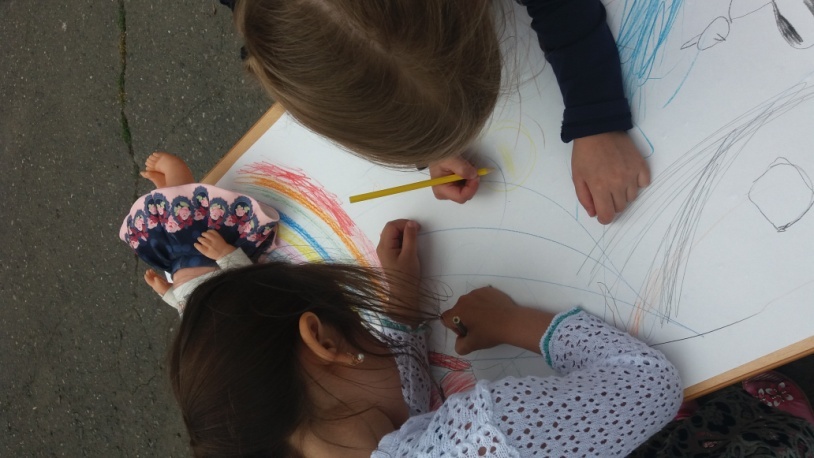 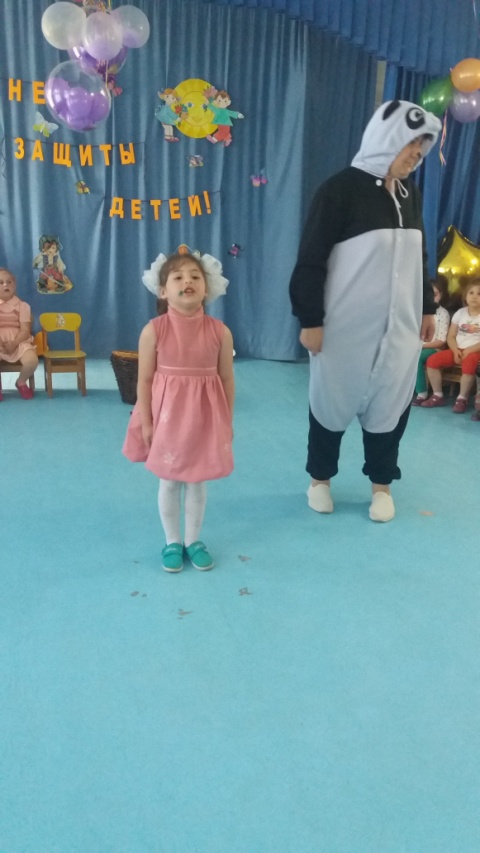      С большим интересом дети отгадывали загадки, подготовленные ПАНДОЙ.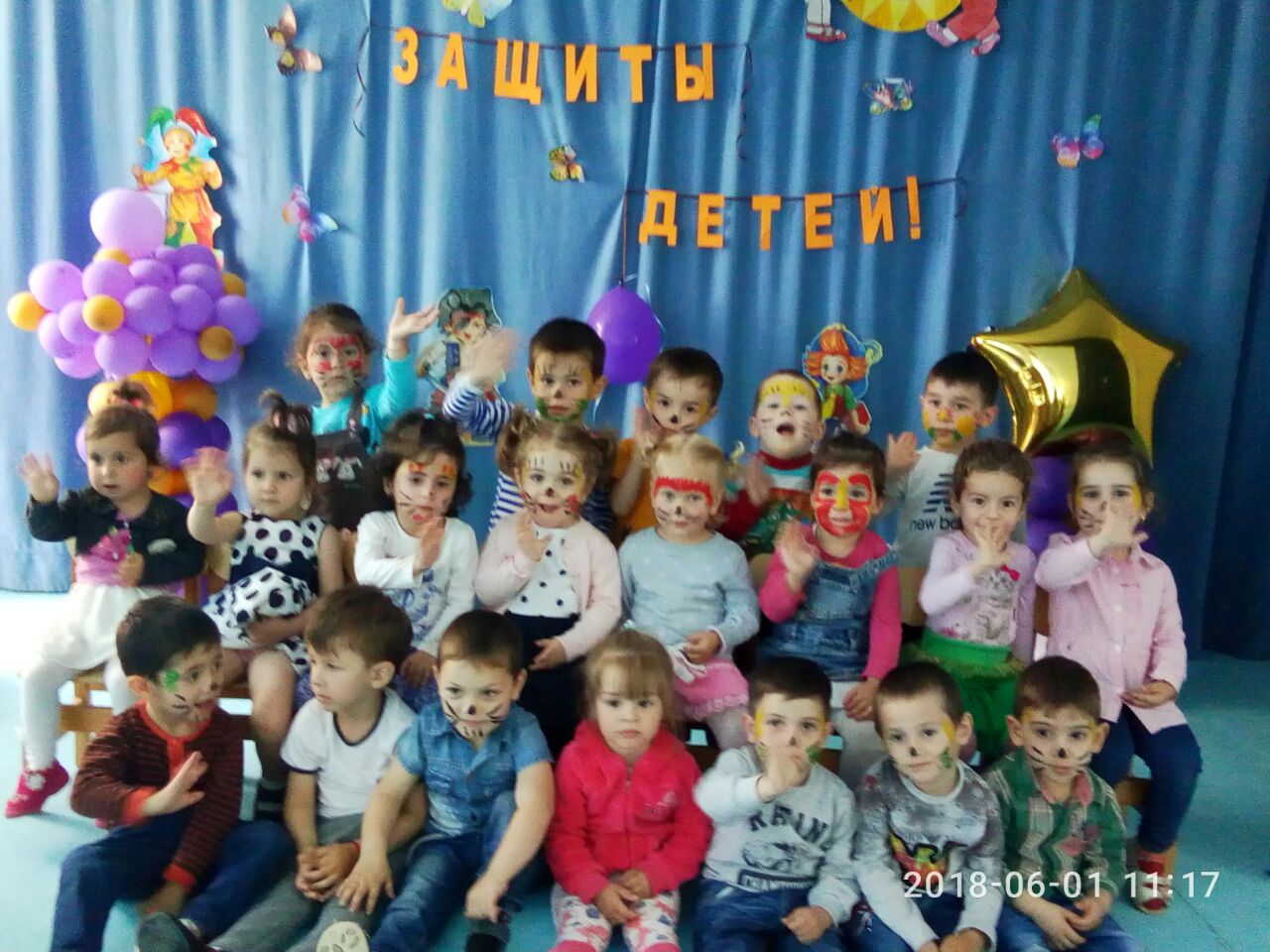 День Защиты всех Детей —
Лучший праздник для детей!
Самый лучший на планете,
Ведь участвуют в нём дети!
    		           Песни, конкурсы, шары —
                                Это всё — для детворы!
                                Все нарядные, с бантами,
                                И с красивыми цветами!
                                                              Малыши резвятся, пляшут,
                                                              Нам ручонками все машут...
                                                              Лучший праздник для детишек,
                                                              Для девчонок и мальчишек!Детство навсегда останется самой счастливой и                                 беззаботной порой для многих из нас.